AppendixWHO Windows of achievementConducted to review the methods for generating windows of achievement for six gross motor development To compare the actual windows with commonly used motor development scalesData was collected longitudinally to describe the 6 gross MM attainment with children aged 4-24 mo. in Ghana, India, Norway, Oman and USA.Trained fieldworkers assessed 816 children by scheduled visits (monthly for 1st yr. bimonthly for 2nd yr.)Caregivers also recorded ages of achievement Constructed windows of achievement for each MM and bound by the 1st and 99th percentile.Table 15 MGRS (Multicenter Growth Reference Study) Performance Criteria for Six Gross Motor MilestonesReference: Winhoven et al., 2004 Assessment of gross motor development in the WHO Multicenter GrowthReference study, Food and Nutrition Bulletin Vol. 25 no.1http://www.who.int/childgrowth/mgrs/en/fnb_motor_37_45.pdf?ua=1 (S38)     Figure 3 Pictures for six gross motor milestones in MGRS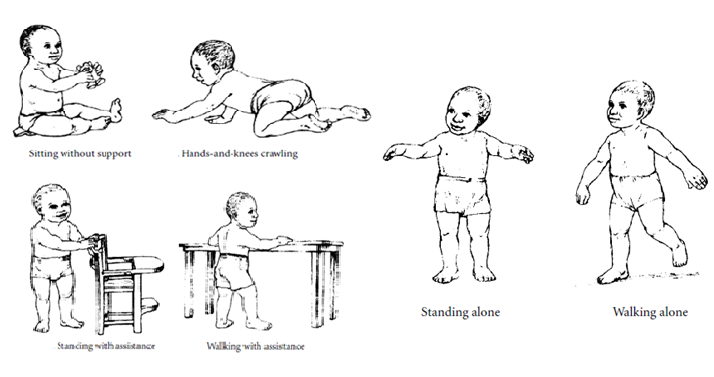     	 Reference: Winhoven et al., 2004 Assessment of gross motor development in the WHO Multicenter   	 Growth Reference study, Food and Nutrition Bulletin Vol. 25 no.1   	 http://www.who.int/childgrowth/mgrs/en/fnb_motor_37_45.pdf?ua=1 (S39-40)     Figure 4 Windows of milestone achievement expressed in months.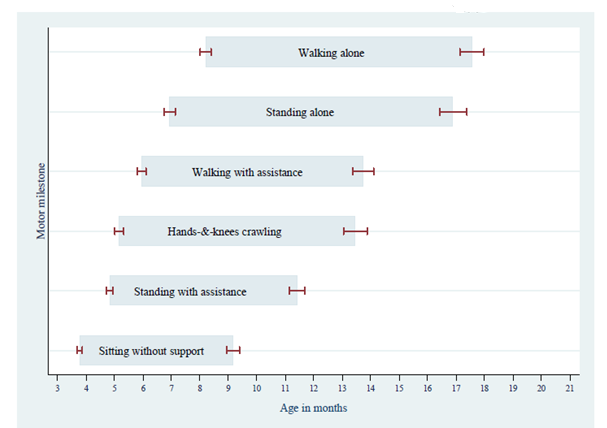    Reference: WHO Multicenter Growth Reference Study Group. WHO Motor Development Study: Windows 	of achievement for six gross motor development milestones. Acta Pediatric Supplement 2006; 450: 86-95        http://www.who.int/childgrowth/standards/mm_windows_graph.pdf?ua=1 The six windows have age overlaps but, range is difference depends on gross MM. The narrowest range is sitting w/o support (5.4 mo.) and widest are walking alone (9.4mo) and standing alone (10 mo.). WHO windows of achievement estimated 1st and 99th percentiles in months such as: Sitting w/o support (3.8, 9.2mo), Standing with aid (4.8, 11.4mo), Hands-and-knees crawling (5.2, 13.5mo), Walking with aid (5.9, 13.7mo) , Standing alone (6.9, 16.9mo) and Walking alone (8.2, 17.6mo).The windows represent normal variation in ages of milestone achievement among healthy children (WHO 2006).       Table 16 Summary of the Studies: Eleven Factors that Associated with Infants’ Gross Motor Milestone DevelopmentGross Motor MilestoneMGRS Performance CriteriaSitting without supportChild sits up straight with the head erect for at least 10 seconds. Child does not use arms or hands to balance body or support positionHands-and-knees crawlingChild alternately moves forward or backward on hands and knees. The stomach does not touch the supporting surface. There are continuous and consecutive movements, at least three in a row.Standing with assistanceChild stands in upright position on both feet, holding onto a stable object (e.g., furniture) with both hands without learning on it. The body does not touch the stable object, and the legs support most of the body weight. Child thus stands with assistance for at least 10 secondsWalking with assistanceChild is in upright position with the back straight. Child makes sideways or forward steps by holding onto a stable object (e.g., furniture) with one or both hands. One leg moves forward while the other support part of the body weight. Child takes at least five steps in this mannerStanding aloneChild stands in upright position on both feet (not on the toes) with the back straight. The legs support 100% of the child’s weight. There is no contact with a person or object. Child stands alone for at least 10 seconds.Walking aloneChild takes at least five steps independently in upright position with the back straight. One leg moves forward while the other supports most of the body weight. There is no contact with a person or objectFactors associate MMResearcher (Year)Country of studySample sizeStudy designMotor milestone achievement & measurement toolPositive associationNegative association No associationChildren’s nutritional  factorSurkan et al., (2013)Nepal554Randomized placebo control and longitudinal studyMean age in motor milestone score from visit 1 to visit 5Children’s nutritional  factorYalcin et al., (2012)Turkey1,553Cross sectional studyWalking alone (mean age of month achievement)Children’s nutritional  factorAngulo-Barroso et al.,(2010)Detroit,USABeijing, ChinaAccura,Ghana209Observational study19 gross motor milestone from sit to run (Sum of pass score)Children’s nutritional  factorKatz et al., (2010)Nepal3,264Randomized control trialSitting, walking, running, jumping, standing on one leg (% and mean of age)Children’s nutritional  factorShafir et al (2008)USA106Observational studyStanding and walking (Peabody Developmental Motor) Children’s nutritional  factorAfarwuah et al., (2007)Ghana313Intervention case controlWalking alone (percentage of achievement)Children’s nutritional  factorOlney et al., (2007)Tanzania771Cross sectional baseline analysis of the Child Development  Sub study (CDS)Partly Randomized double blind trial (by observation)From sit to walk (including creep, crawl, stand and walk (% motor milestone Achieved)Children’s nutritional  factorKariger et al., (2005)Tanzania646Observational studyPull to sit-stand alone n one feet (percentage of attainment)Children’s nutritional  factorSiegel et al., (2005)Nepal485Cross sectional, community-based study14 MM17 item scaleswalk1: walk with supportwalk 2 (can walk w/o aid): run, jump or stand on 1 footNo walker: able to stand with or w/o aid (stand1, stand2)(Proportion of walking)Children’s nutritional  factorKuklina et al., (2004)Guatemala218Longitudinal Walking alone, (% of gross motor achievement)Children’s nutritional  factorJahari et al., (2000)12 months(n=53), 18 months (n=83)Randomized with 3 treatment (energy and iron supplement) by two cohort studiesFrom sit to run (Bayley scale)Children’s nutritional  factorHarahap et al., (2000)49Java, Indonesia18Randomly assigned to two different nutritional supplements( iron or energy) for 6 monthsMental and motor development was evaluated with the Bayley Scale).Children’s nutritional  factorBentley et al., (1997)Guatemala85Double blind clinical trialStand, crawl and walk (percentage of attainment)Children’s physical growthYalcin et al., (2012)Turkey1,553Cross sectional studyWalking alone (age of month)Children’s physical growthAfarwuah et al., (2007)Ghana313Intervention case controlWalking alone (percentage of achievement)Children’s physical growthOlney et al, (2007)Tanzania771Cross sectional baseline analysis of the Child Development  Sub study (CDS)Partly Randomized double blind trial (by observation)From sit to walk (including creep, crawl, stand and walk (% of gross motor milestone Achieved)Children’s physical growthKariger et al.,(2005)Tanzania646Observational studyPull to sit-stand alone n one feet (percentage of attainment)Children’s physical growthSiegel et al., (2005)Nepal485Cross sectional, community-based studySit to run (Mean age of month walking) Children’s physical growthKuklina et al., (2004)72Guatemala263Longitudinal study (at 9 and 12 months)17-milestone Gross Motor Development Scale: (median and mean of age of walking)Children’s physical growthMulligan et al., (1998) 83USA48 (girls=25, boys=23)Longitudinal Observational study (at 6, 9 and 12 months of age)Motor development was measured at 6, 9 and 12 months of age byMotor  Bayley Scale of Infant DevelopmentChildren’s ethnic backgroundNaqvi et al., (2012)Tanzania103(49 from urban, 54 from rural)Cross sectional study (12-83months)Battele developmental Inventory Screening TestChildren’s ethnic backgroundAngulo-Barroso et al., (2010)China, Ghana, and USA209Observational study19 gross motor milestone from sit to run (Sum of pass score)Children’s ethnic backgroundKelly et al., (2006)68UK15 ,994( males: 8,212, females: 7,782)Millennium Cohort Study with difference races (Indian, Black Caribbean, and Black African Children, Pakistan and Bangladeshi)Overall gross motor milestones (% of attainment)Children’s ethnic backgroundSiegel et al.,(2005) Nepal485Cross sectional, community-based studySit to run (Mean age of month walking) Children’s ethnic backgroundNelson et al., (2004)Hong Kong72Cross sectional studyAge of rolling over (mean age of roll over) depends on supine and proneChildren’s ethnic backgroundNixon-Cave et al., (2001)USA9 infants and their families, 5 males and 4 females from different ethnic backgroundCase control study (questionnaire)sitting, crawling and walking for infants 12-18 months of age(the Peabody Developmental Motor Scales :PDMS) Children’s ethnic backgroundStanitski et al.,(2000)USA986 children (575 male, 471 femaleCohort studyWalking (Mean age month of walking attainment)Children’s ethnic backgroundAllen et al., (1990)Ghana313 Randomized case control studyWalk independent (% of achievement)Children’s ethnic backgroundHopkins et al., (1989) 55UK124Observational studySitting, crawling and walking alone ( mean of age achieved)Children’s ethnic backgroundCapute et al., (1985)USA381Longitudinal study at 2, 4, 6, 12, 15, 18 and 24 monthsGross motor milestones ( e.g., roll prone to supine, roll supine to prone, sit with or without aid, creep get to sit, crawl, pull to stand, cruise, walk, walk backward and run) by the Bayley mental and motor scale and mean age and percentage of attainment)Children’s ethnic backgroundStewart et al., (1981)USA250Cohort studyGross motor milestones : (1-24 items: from prone to pedale trike) by  Revised Denver Developmental Screening Test (RDDST; % of passing)Children’s ethnic backgroundGrantham-McGregor et al., (1971)Jamaica300Longitudinal studyGross motor milestone: lift head to walk alone (% of achievement)Children’s ethnic backgroundPhatak (1969)India n=278, males 168, female 110) from 1 to 30 monthsLongitudinal studyMotor development (67 points) by the Bayley Infant ScalesChildren’s birth weightYalçın et al.,(2012)Turkey1,553Cross sectional studyWalking alone (mean age of month)Children’s birth weightLuo et al., (2009)Taiwan29 preterm infants and 20 full termA cohort study with a longitudinal follow-up designThe age of walking attainment was measured by Alberta Infant Motor Scale (AIMS)Children’s birth weightPin et al., (2009)Australia62 preterm and  53 termLongitudinal studyRolling, sitting and standing by the Alberta Infant Motor Scale (AIMS).Children’s birth weightJeng et al., (2008)Taiwan 29 preterm and 29 termCross sectional studyAge of onset of walking in two groups at 18 month of corrected age was measured by Peabody Developmental Motor Scale (PDMS-II) and % of achievementChildren’s birth weightLittle et al., 2005USApreterm children (n=48) ages range from 2 to 35months and full term children (n=920)Retrospective cohort studyMotor development by the mean of  Merrill-Palmer-Revised scoreChildren’s birth weightJeng et al., 2004Taiwan(22 full term, 22 preterm infants)Longitudinal study (Observation)Walking alone (The distribution of age walking attainment)Children’s birth weightPridham et al., 2002USAfull term (n=52) and preterm (n=47)Longitudinal,descriptive studyGross motor development Bayley Psychomotor Scale of Infant Development (BSID-I)Children’s birth weightJeng et al., 2000TaiwanVLBW preterm infants (n=96)  and normal term (n=82)Cohort Longitudinal studyAge of walking attainment by Alberta Infant Motor Scale (AIMS)Children’s birth weightIwata et al., 199157Japan395Cross sectional studyThe age of begin to walk (Distribution of age in months start walking)Children’s birth weightAllen et al., 1990Ghana313 Randomized case control studyWalk independent (% of achievement)Children’s birth weightPalisano et al.,1985USApremature infant(n=23) and fullterm infants (n=20)Cross sectional studyStanding, creeping, cruising and walking alone  byPeabody  Developmental Motor Scale (PDMS)Children’s birth weightGrantham McGregoret al., 1971Jamaica300Longitudinal studyGross motor milestone: lift head to walk alone (% of achievement)Maternal Nutritional statusYalcın et al., 2012Turkey1,553Cross sectional studyAge of walking ( mean age of month)Maternal Nutritional statusTofail et al.,2008Bangladesh2,853A large, randomized, controlled trial of pregnancy supplementationMotor Index of the Bayley Scales of Infant DevelopmentMaternal Nutritional statusOken et al., 2008Denmark25,446Longitudinal observation studySum of passed items ( hold up with head, sit with a straight back, roll back to front, sit alone, walk alone) at 6 and 18 moMaternal Nutritional statusKirksey  et al., 1994Egypt50Longitudinal observation studyBSID-I Maternal exposed to environmental factorsKaňková et al, 201263Czech Republic351Retrospective cohort studyGross motor milestones (e.g. lift to head, turn over from supine to prone positions, sit, crawl and walk alone) by mean age of attainmentMaternal exposed to environmental factorsLaslo-Barker et al, 2012Canada48Cohort studySit, crawl, stand and walk by  the Bayley Scales of Infant DevelopmentMaternal exposed to environmental factorsSinger et al., 2012UKMDMA exposed (n=28) and non-MDMA exposed infants (n=68)Cohort studyOverall gross motor milestone birth to 4months by the Bayley Mental and Motor Development Scales (MDI, PDI), and the Alberta Infant Motor Scales (AIMS)Maternal exposed to environmental factorsSmith et al., 2011USAMA exposed group (n=179) and non-exposed group (n=177).Longitudinal study and partly cross sectional studyThe motor and cognitive development was measured with BSID-II (The Bayley Scales of Infant Development II) or PDMS(Peabody Developmental Motor Scales)-2Maternal exposed to environmental factorsDivan et al., 2011Denmark100,000Danish National cohort study and Longitudinal studyGross motor milestones: hold up head, sit with back straight, roll from back to front, sit up right on the floor, grab objects out of reach and crawl on stomach) by 0-5 scale points (sum of pass or fail) Maternal exposed to environmental factorsTofail et al., 2009Bangladesh1,799A large population-based studyMotor development of those infants at age of 7 months by Bayley Scale of Infant Development-II (BSID-II) Psychomotor Development Index (PDI) and the Mental Development Index (MDI).Maternal exposed to environmental factorsPunamaki et al., 2006Finland520Longitudinal studySitting to walking with or without support by the mean score of achievement (pass or fail score)Maternal exposed to environmental factorsNakajima  et al., 2006Japan134 Cohort studyMotor and metal score was measured by using mean score of Bayley Scales Development (BSID-II; MDI and PDI). Mental developmental Index (MDI) and Psychomotor developmental Index (PDI) scores were measured based on the calibration scale from raw score and index scores.Maternal exposed to environmental factorsHuizink et al., 2002Netherland43Prospective Longitudinal study and Observation3 and 8 months by means of the Bayley Scales of Infant Development (BSID).Maternal exposed to environmental factorsMeyer-Bahlburg et al., 2004USA174 prenatally DEX-exposed children (including 48 with CAH) and 313 unexposed children (including 195 with CAH)Cohort studyKent Infant Development Scale (KIDS): 252 item questionnaires designed for the age group 0-15months and age-based normalized standard score for five developmental subscales and a composite. Revised Prescreening Developmental Questionnaire (RPDQ or Revised Denver): four age specific form with 105 items that cover the age group 0 months to 6 year. Age-Based delay score (classified no delay, one delay, more than two delays). The child Development Inventory (CDI) 270 Yes or no items for age group 15month -6yr (sum up the eight domain scales and overall scale and general development) from the age 0-4year.Maternal exposed to environmental factorsHarolyn et al., 1999USA157 newborn infants (follow up at 3 months (n=118), 6months (n=124) and 12 months (n=77)Randomized home-based nursing-intervention trialGross motor milestone attainment at a certain age. Percentage of age (months) at achievementMaternal exposed to environmental factorsFetter et al., 1998USA, Israelexposed (n=28) and unexposed (n=22)A longitudinal  studyThe motor milestone was measured by the Alberta Infant Motor Scale (AIMS), the Movement Assessment of Infants (MAI) and the Peabody Development Motor Score (PDMS).Maternal exposed to environmental factorsCrowther et al.,1997 29AustraliaHormone infants (531), control infants (511).Double-blinded randomized controlled trial7 gross motor milestones (sit to walk) were measured by mean of the gross motor milestonesMaternal exposed to environmental factorsRichardson et al., 1995USA829A longitudinal studyMental and motor development was by Bayley Scales Development (BSID).Maternal exposed to environmental factorsReid et al., 1991USA90A longitudinal studyThe Bayley Scales of Infants Development and Infant Mullen ScaleChildren’s exposed to environmental factorsOsnat et al., 20138USA 27 infants (17 males, 10 females)Longitudinal observation studyFour motor milestones (e.g., sitting, pulling to stand, crawling and cruising) and infant’s overall motor development were measured by using the Alberta Infant Motor Scale (AIMS).Children’s exposed to environmental factorsYalçın et al., 2012Turkey1,553Cross sectional studyAge of walking ( mean age of month)Children’s exposed to environmental factorsMiquelote et al., 2012Brazil32Longitudinal studyGross Motor Skill (72 items)by the Bayley Scales of Infant and Toddler Development, Third Edition (Bayley-III)Children’s exposed to environmental factorsDoralp et al., 2010Canada189(102boys, 87girls)Cross sectional studyEarly motor development ( prone, supine, sitting and standing) was measured using the Alberta Infant Motor Scale (AIMS)Children’s exposed to environmental factorsKarasilk et al., 2008USA28Cross sectional and observationCrawling and walking by mean of month age achievementChildren’s exposed to environmental factorsPridham et al., 2002USAFull term (n=52) and preterm (n=47) infants.Cross sectional studyMotor development scale at 12 month by Bayley Psychomotor Scale of Infant Development (BSID-I)Children’s exposed to environmental factorsGarrett et al., 2002Northern Ireland190 (83 boys and 107girls)Cross sectional studySitting , rolling over, crawling , standing and walking alone by mean age of month achievementChildren’s exposed to environmental factorsSiegel et al., 1999USA109Retrospective cohort and longitudinal study at 6,9 and 12 monthsCrawl and walk aloneBayley Mental Development Index and PDI (Psychomotor Development Index)Children’s exposed to environmental factorsMulligan et al., 1998USA48Longitudinal observational studyMotor development was measured at 6, 9 and 12 months of agethe Bayley Scale of Infant Development scoreChildren’s exposed to environmental factorsIwata et al., 1991Japan395Cross sectional studyAge of first month walking alone (% of achievement)Children’s exposed to environmental factorsPorter et al., 1972Philippines94Longitudinal case control studyMotor development quotient score in pretest, midtest and posttest. The mean of motor development quotientChildren’ssleeping and playing positionLewycky et al., 2009Canada102( female =47, males=53)Longitudinal observation studyAge of first rolling (e.g., supine to prone, prone to supine) by mean age of achievementChildren’ssleeping and playing positionOhman et al., 2009SwedenEighty-two infants with CMT (35 females and 47 males) were compared with 40 healthy infants (18 females and 22 males)Longitudinal studyMotor development was assessed with the Alberta Infant Motor scale (AIMS)Children’ssleeping and playing positionDavis et al., 2008USA276Prospective, practice base study (longitudinal)Rolling prone to supine, tripod sitting, creeping, crawling, and pulling to stand by the mean age of month achievementChildren’ssleeping and playing positionFetters et al., 2007 USA, Isarel68 (30 preterm infants born very-low birth weight (VLBW) and white matter disease (PTWMD); 21 preterm infants born VLBW without WMD (PT); and 17 term infants (Term).Longitudinal study at 1, 5, 9 monthsGross motor performance was measured by the AIMS (Alberta Infant Motor Scale) with a pass or fail score of 58 itemsChildren’ssleeping and playing positionSalls, et al., 2002USA66 infants at  2.0 (n = 23), 4.1 (n = 26), and 6.0 (n = 17) monthsPilot study, Longitudinal studyHead up 45 degree, head up 90 degree, sit head steadyby the Denver II Gross Motor Sector (pass and fail distribution scoresChildren’ssleeping and playing positionJantz et al., 1997USA343Longitudinal studyRolling over, pulling to sit without head lag (at 4 months), and sitting upright at 6 months. The gross motor milestones were measured by the Denver Developmental Screening Revised Test (% of pass or fail score).Children’ssleeping and playing positionIwata et al., 1991Japan395Cross sectional studyAge of first month walking alone (% of achievement)Other motor milestone’s achievementKimura-Ohba et al., 2011 Japan290Longitudinal studyRolling over, crawling and sitting bymean age of walking related to % of those three gross motor milestone attainments was measuredOther motor milestone’s achievementJaffe et al., 1996Israel360Prospective cohort and longitudinal studyMean age of sitting and walking alone was measured by the Denver Developmental Screening Test (DDST) and assessed the mean age of achievement.Other motor milestone’s achievementBottos, et al., 1989Italyindex group(n=270) control group(n=154) Longitudinal case control studyThe mean age of walking,Crawler on hands and knees: early crawlers, late crawlers, stomach creepers and shufflers by proportion of achievementOther motor milestone’s achievementTouwen et al., 1971Netherland50( 27 boys and 23 girls)A longitudinal studyCreeping, crawling and sitting) and walking without support. The gross motor milestone was measured by mean age of achievement.Children’s health statusGarcia et al., 2011USA52Longitudinal studyRolling front to back, rollingback to front, sitting alone for 10 seconds, crawling, pullingto stand, and walking alone was measured by the Alberta Infant Motor Scale (AIMS) and the mean age of monthChildren’s health statusOlney et al, 2007Tanzania771Cross sectional baseline analysis of the Child Development  Sub study (CDS)Partly Randomized double blind trial (by observation)From sit to walk (including creep, crawl, stand and walk (% of the highest motor milestone Achieved)Children’s health statusHaley et al., 1986USA40 full term (>37weeks) non-handicapped infants aged 2-10months (males 33, females 17). Ten infants comprised each 2 months by age group. (2-4, 4-6, 6-8, 8-10 months).  20 infants with Down Syndrome aged 2-24months (males 7, females 13)Longitudinal studyTwo gross motor milestones achievement (e.g., sitting and prone position). The gross motor milestone was measured by  the Bayley Scale of Infant Development (BSID)Children’s health statusTenbrinck et al 1974USA200Retrospective Cohort studyThe gross motor milestones (e.g., sit, stand alone, and walk measured by the mean of age month achieved and distribution.Other factorsRestiffe et al.,2012Brazilpreterm infants (PT; n=101) without cerebral palsy to healthy full-term (FT; n=52Prospective longitudinal studyAge of walking alone by the Alberta Infant Motor Scale (AIMS)and the mean age of achievementOther factorsYalcin et al., 2012Turkey1,553Cross sectional studyAge of walking ( mean age of month)Other factorsKimura-Ohba et al., 2011 Japan290Longitudinal studyRolling over, crawling and sitting by the mean age of walking related to % of those three gross motor milestone attainments was measuredOther factorsOhman et al., 2009SwedenEighty-two infants with CMT (35 females and 47 males) were compared with 40 healthy infants (18 females and 22 males)Longitudinal studyMotor development was assessed with the Alberta Infant Motor scale (AIMS)Other factorsKirkesy et al., 1994Egypt50Longitudinal observation studyBSID-I at 6 mo Other factorsKuklina  et al, 2004Guatemala263Longitudinal study (at 9 and 12 months)17-milestone Gross Motor Development Scale: (median and mean of age of walking)Other factorsStanitski et al., 2000USA986 children (575 male, 471 femaleCohort studyWalking (the mean age month of walking attainment)Other factorsIwata et al., 1991Japan395Cross sectional studyAge of first month walking alone (% of achievement)Other factorsBottos, et al., 1989Italyindex group(n=270) control group(n=154) Longitudinal case control studyCrawler on hands and knees: early crawlers, late crawlers, stomach creepers and shufflers by proportion of achievementOther factorsCapute et al., 1985USA381Longitudinal studyThe gross motor milestones ( e.g., roll prone to supine, roll supine to prone, sit with or without aid, creep get to sit, crawl, pull to stand, cruise, walk, walk backward and run)by the mean age and percentage of attainment base on the parental reports.Other factorsPalisano et al., 1985USAPremature infant(n=23) and fullterm infants (n=20) at 12 months.Cross sectional study The gross motor milestone achievement was measured by the Peabody Developmental Motor Scale (PDMS).Other factorsGrantham-McGregor et al 1971Jamaica300Longitudinal studyGross motor milestone: lift head to walk alone (% of achievement)